Y5Independent Homework Grid‘Lights, Camera, Action’KnowingUnderstandingApplyingAnalysingCreatingEvaluatingVerbalI enjoy reading, writing and speakingNever Eat Shredded Wheat…. Create your ownmnemonics to teach younger children the order of the four main compass points.Write a newspaper article announcing the invention of the World Wide Web in 1989!Interview someone who has a memory of using technology from the last century. That person may remember getting their first television set, buying their first computer or choosing their first mobile phone! Explain how the first films in 1910s and 1920s were different from films today.Research the life cycle of your pet mammal, your ideal pet mammal or a friend or relative’s pet mammal.Identify similarities and differences between different styles of worship in different cultures around the world. MathematicalI enjoy working with numbers and sequencesPlot a bar graph showing the height of 5 famous landmarks in Paris. 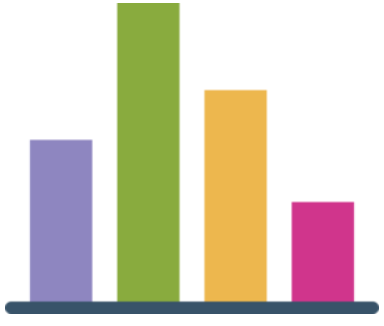 Make your own Loxwood and local areas map. Take care to draw accurately and label neatly. Find two cities in the UK and use string or rulers to measure the distance between them. Using the map’s scale, can you calculate the distance in real life? You could even compare this to the distance shown on Google Maps.Select a section of an OS map and count the number of times each symbol appears on their map. Create graphs to show the data.Create a vibrant (colourful, exciting) fact file about France. It should containfacts and information, pictures, 	a heading and subheadingsCompare the sizes of 5 different theatres in the UK.  Without using a calculator, work out the size of each compared to your house.  Visual/SpatialI enjoy painting and drawingDraw a silhouette of the Paris sky line. 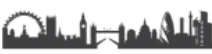 Mapping the past. Choosing an area of interest, show what the town might have been like in 1850. Draw a map of what it might have looked like.Find a small section of a 2D map, showing at least one building of interest. Can you create a more interesting 3D version of the map with sketches of real buildings?Find images of familiar places in the past. Look at what has changed. What might change in the future? Draw what they think places might look like in 50 or 100 years’ time.Design an island you’d like to live on. Think about what features it would have, then create a simple key, using grid references to show where each feature is located.  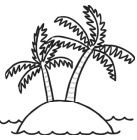 Find an artist who has painted a cityscape and do your own copy of it. Explain why you chose it and why you like it.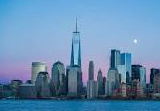 KinestheticI enjoy doing hands on activities, sports and danceJane Goodall discovered about how chimpanzees use tools. Can you make a model to demonstrate the way chimpanzees use tools?Draw and label a diagram showing the life cycle of a mammal of your choice. Plan a route, then get out and about and walk it yourself using maps and compasses to follow the directions. 
Make a prototype of a fairground ride with a rotating part. Create a game – a board game or computer-generated. The aim is to help other children learn about classification of animals based on specific characteristics.
 Design and make some French inspired food.  MusicalI enjoy making and listening to musicPerform your own piece of ‘Motown’ inspired music. Use instrument/s of your choice. Make a radio recording announcing the introduction of coloured televisions.Compose a piece of music for a musical or play that can be played using percussion instruments. Create your own Shakespeare rap. Create your own 
Macbeth’s Witches’
 Spell. 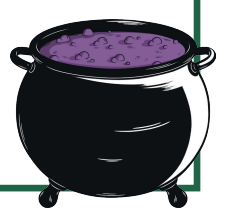 Listen to a song from a West End musical and evaluate how the different instruments contribute to the sound it creates. InterpersonalI enjoy working with othersDescribe the difference in the life cycles of a mammal, an amphibian an insect and a bird. Research gestation periods of different animal. Why do you think different animals have different lengths of gestation period? Conduct a mock interview with a famous French person. Can you create an interactive life cycle lap book for a frog or a butterfly? Write your own play script. You could work in a small group and act it out Make a model of a famous bridge. Can you make it strong enough to carry a weight? Evaluate how successful it would be when it rains!IntrapersonalI enjoy working by myselfResearch about William Shakespeare. 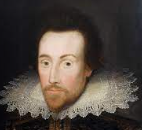 How did the atlas get its name? Research the Greek myth about Atlas the Titan.Use the British Library website to explore differences between old and modern maps. Compare film posters from the past with those of today. Create a poster of different fairground rides and other everyday objects that use electric motors to make them work. Can you explain how they work? Research the Paris 2024 Olympics. Create a persuasive leaflet encouraging people to attend.